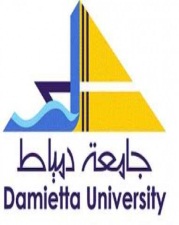 الامتحان التحريرى النهائى – مرحلة البكالوريوس الامتحان التحريرى النهائى – مرحلة البكالوريوس 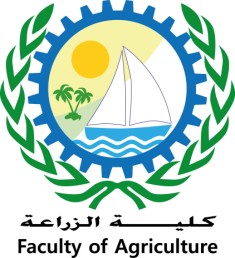 قسم النبات الزراعيقسم النبات الزراعياسم المقرر: نبات فسيولوجيتاريخ الامتحان: 29/5/2017قسم النبات الزراعيقسم النبات الزراعيالفصل الدراسى الثانيعام جامعي 2016/2017قسم النبات الزراعيقسم النبات الزراعيالزمن: ساعتان الدرجة الكلية : 60 درجةقسم النبات الزراعيقسم النبات الزراعيالفرقة الثانية/ شعبة عامةكود المقرر: ن 210قسم النبات الزراعيقسم النبات الزراعيجميع الأسئلة في ورقة واحدة جميع الأسئلة في ورقة واحدة قسم النبات الزراعيقسم النبات الزراعياجب من فضلك على الأسئلة الآتية في كراسة الإجابةاجب من فضلك على الأسئلة الآتية في كراسة الإجابةاجب من فضلك على الأسئلة الآتية في كراسة الإجابةاجب من فضلك على الأسئلة الآتية في كراسة الإجابةتوزيع الدرجاتالسؤال الأول: (زمن الإجابة 40 دقيقة)عرف كل مما يأتي: ............................................................................................................(5 درجات)النفاذية الاختيارية – النقل الميسر – الجهد الاسموزى – النتح الأديمى - الإنزيمات2-  أذكر 4 وظائف فسيولوجية لكل مما يأتى:.................................................................................(10 درجات)الماء – الكالسيوم أو البورون– السيتوبلازم – بروتينات الغشاء البلازمى – عملية البناء الضوئىأجب على نقطة واحدة مما يأتى:..............................................................................................(5 درجات)وضح برسم مخطط تفاعلات الفسفرة الضوئية الازمة لإنتاج 12 جزىء NADPH ...(5 درجات)ناقش مستعينا برسم تخطيطى مسارات تحرك الماء فى نسيج قشرة الجذور..............(5 درجات)السؤال الأول: (زمن الإجابة 40 دقيقة)عرف كل مما يأتي: ............................................................................................................(5 درجات)النفاذية الاختيارية – النقل الميسر – الجهد الاسموزى – النتح الأديمى - الإنزيمات2-  أذكر 4 وظائف فسيولوجية لكل مما يأتى:.................................................................................(10 درجات)الماء – الكالسيوم أو البورون– السيتوبلازم – بروتينات الغشاء البلازمى – عملية البناء الضوئىأجب على نقطة واحدة مما يأتى:..............................................................................................(5 درجات)وضح برسم مخطط تفاعلات الفسفرة الضوئية الازمة لإنتاج 12 جزىء NADPH ...(5 درجات)ناقش مستعينا برسم تخطيطى مسارات تحرك الماء فى نسيج قشرة الجذور..............(5 درجات)السؤال الأول: (زمن الإجابة 40 دقيقة)عرف كل مما يأتي: ............................................................................................................(5 درجات)النفاذية الاختيارية – النقل الميسر – الجهد الاسموزى – النتح الأديمى - الإنزيمات2-  أذكر 4 وظائف فسيولوجية لكل مما يأتى:.................................................................................(10 درجات)الماء – الكالسيوم أو البورون– السيتوبلازم – بروتينات الغشاء البلازمى – عملية البناء الضوئىأجب على نقطة واحدة مما يأتى:..............................................................................................(5 درجات)وضح برسم مخطط تفاعلات الفسفرة الضوئية الازمة لإنتاج 12 جزىء NADPH ...(5 درجات)ناقش مستعينا برسم تخطيطى مسارات تحرك الماء فى نسيج قشرة الجذور..............(5 درجات)السؤال الأول: (زمن الإجابة 40 دقيقة)عرف كل مما يأتي: ............................................................................................................(5 درجات)النفاذية الاختيارية – النقل الميسر – الجهد الاسموزى – النتح الأديمى - الإنزيمات2-  أذكر 4 وظائف فسيولوجية لكل مما يأتى:.................................................................................(10 درجات)الماء – الكالسيوم أو البورون– السيتوبلازم – بروتينات الغشاء البلازمى – عملية البناء الضوئىأجب على نقطة واحدة مما يأتى:..............................................................................................(5 درجات)وضح برسم مخطط تفاعلات الفسفرة الضوئية الازمة لإنتاج 12 جزىء NADPH ...(5 درجات)ناقش مستعينا برسم تخطيطى مسارات تحرك الماء فى نسيج قشرة الجذور..............(5 درجات)20 درجةالسؤال الثاني: (زمن الإجابة 40 دقيقة) أشرح باختصار كيف يمكنك تشخيص أعراض نقص العناصر الغذائية على النبات..................................(5 درجات) فسر كل مما يأتى فى ضوء ما درست........................................................................................(15 درجة) حدوث إنتفاخ للخلايا عند وضعها فى محلول Hypotonic................................(3 درجات) إنتحاء الجذر فى إتجاه الجاذبية الأرضية مهما كان وضعه..................................(3 درجات) ليونة الثمار عن وضعها فى محلول ملحى من كلوريد الصوديوم..........................(3 درجات)  لا يتكون سكر سداسى إذا تمت الفسفرة الضوئية بالطريقة الدائرية.......................(3 درجات) يحمل بروتوبلازم الخلايا النباتية عادة شحنة سالبة..........................................(3 درجات)السؤال الثاني: (زمن الإجابة 40 دقيقة) أشرح باختصار كيف يمكنك تشخيص أعراض نقص العناصر الغذائية على النبات..................................(5 درجات) فسر كل مما يأتى فى ضوء ما درست........................................................................................(15 درجة) حدوث إنتفاخ للخلايا عند وضعها فى محلول Hypotonic................................(3 درجات) إنتحاء الجذر فى إتجاه الجاذبية الأرضية مهما كان وضعه..................................(3 درجات) ليونة الثمار عن وضعها فى محلول ملحى من كلوريد الصوديوم..........................(3 درجات)  لا يتكون سكر سداسى إذا تمت الفسفرة الضوئية بالطريقة الدائرية.......................(3 درجات) يحمل بروتوبلازم الخلايا النباتية عادة شحنة سالبة..........................................(3 درجات)السؤال الثاني: (زمن الإجابة 40 دقيقة) أشرح باختصار كيف يمكنك تشخيص أعراض نقص العناصر الغذائية على النبات..................................(5 درجات) فسر كل مما يأتى فى ضوء ما درست........................................................................................(15 درجة) حدوث إنتفاخ للخلايا عند وضعها فى محلول Hypotonic................................(3 درجات) إنتحاء الجذر فى إتجاه الجاذبية الأرضية مهما كان وضعه..................................(3 درجات) ليونة الثمار عن وضعها فى محلول ملحى من كلوريد الصوديوم..........................(3 درجات)  لا يتكون سكر سداسى إذا تمت الفسفرة الضوئية بالطريقة الدائرية.......................(3 درجات) يحمل بروتوبلازم الخلايا النباتية عادة شحنة سالبة..........................................(3 درجات)السؤال الثاني: (زمن الإجابة 40 دقيقة) أشرح باختصار كيف يمكنك تشخيص أعراض نقص العناصر الغذائية على النبات..................................(5 درجات) فسر كل مما يأتى فى ضوء ما درست........................................................................................(15 درجة) حدوث إنتفاخ للخلايا عند وضعها فى محلول Hypotonic................................(3 درجات) إنتحاء الجذر فى إتجاه الجاذبية الأرضية مهما كان وضعه..................................(3 درجات) ليونة الثمار عن وضعها فى محلول ملحى من كلوريد الصوديوم..........................(3 درجات)  لا يتكون سكر سداسى إذا تمت الفسفرة الضوئية بالطريقة الدائرية.......................(3 درجات) يحمل بروتوبلازم الخلايا النباتية عادة شحنة سالبة..........................................(3 درجات)20 درجة  السؤال الثالث: (زمن الإجابة 40 دقيقة) أجب على 4 نقاط مما يأتى:1- إرسم مخطط يوضح الدور الحيوي للخلات النشطة في بناء المركبات العضوية المختلفة في النبات............. (5 درجات)2- بفرض أن هناك خليتين متجاورتين فى نسيج نباتى هما الخلية (A) والخلية (B), وكان الجهد الإسموزى للخلية (A) = -9 وضغط إمتلائها = 7 بينما الجهد الإسموزى للخلية (B) = -11 وضغط إمتلائها = 5 المطلوب  ناقش حركة الماء بين الخليتين موضحا متى تصل الخليتين إلى حالة الإتزان.........................................................................(5 درجات)3- برهن على صحة أن القوة السالبة الناشئة عن النتح هى القوة الرئيسية المسئولة عن صعود العصارة......(5 درجات)4- كيف تميز عمليا وبالأدلة بين نبات C3 ونبات C4 مع التوضيح بمثال............................................(5 درجات)5- وضح مستعينا بالرسم ألية التعاون بين الشبكة الإندوبلازمية وأجسام جولجى فى بناء الجدار الخلوي........(5 درجات)  السؤال الثالث: (زمن الإجابة 40 دقيقة) أجب على 4 نقاط مما يأتى:1- إرسم مخطط يوضح الدور الحيوي للخلات النشطة في بناء المركبات العضوية المختلفة في النبات............. (5 درجات)2- بفرض أن هناك خليتين متجاورتين فى نسيج نباتى هما الخلية (A) والخلية (B), وكان الجهد الإسموزى للخلية (A) = -9 وضغط إمتلائها = 7 بينما الجهد الإسموزى للخلية (B) = -11 وضغط إمتلائها = 5 المطلوب  ناقش حركة الماء بين الخليتين موضحا متى تصل الخليتين إلى حالة الإتزان.........................................................................(5 درجات)3- برهن على صحة أن القوة السالبة الناشئة عن النتح هى القوة الرئيسية المسئولة عن صعود العصارة......(5 درجات)4- كيف تميز عمليا وبالأدلة بين نبات C3 ونبات C4 مع التوضيح بمثال............................................(5 درجات)5- وضح مستعينا بالرسم ألية التعاون بين الشبكة الإندوبلازمية وأجسام جولجى فى بناء الجدار الخلوي........(5 درجات)  السؤال الثالث: (زمن الإجابة 40 دقيقة) أجب على 4 نقاط مما يأتى:1- إرسم مخطط يوضح الدور الحيوي للخلات النشطة في بناء المركبات العضوية المختلفة في النبات............. (5 درجات)2- بفرض أن هناك خليتين متجاورتين فى نسيج نباتى هما الخلية (A) والخلية (B), وكان الجهد الإسموزى للخلية (A) = -9 وضغط إمتلائها = 7 بينما الجهد الإسموزى للخلية (B) = -11 وضغط إمتلائها = 5 المطلوب  ناقش حركة الماء بين الخليتين موضحا متى تصل الخليتين إلى حالة الإتزان.........................................................................(5 درجات)3- برهن على صحة أن القوة السالبة الناشئة عن النتح هى القوة الرئيسية المسئولة عن صعود العصارة......(5 درجات)4- كيف تميز عمليا وبالأدلة بين نبات C3 ونبات C4 مع التوضيح بمثال............................................(5 درجات)5- وضح مستعينا بالرسم ألية التعاون بين الشبكة الإندوبلازمية وأجسام جولجى فى بناء الجدار الخلوي........(5 درجات)  السؤال الثالث: (زمن الإجابة 40 دقيقة) أجب على 4 نقاط مما يأتى:1- إرسم مخطط يوضح الدور الحيوي للخلات النشطة في بناء المركبات العضوية المختلفة في النبات............. (5 درجات)2- بفرض أن هناك خليتين متجاورتين فى نسيج نباتى هما الخلية (A) والخلية (B), وكان الجهد الإسموزى للخلية (A) = -9 وضغط إمتلائها = 7 بينما الجهد الإسموزى للخلية (B) = -11 وضغط إمتلائها = 5 المطلوب  ناقش حركة الماء بين الخليتين موضحا متى تصل الخليتين إلى حالة الإتزان.........................................................................(5 درجات)3- برهن على صحة أن القوة السالبة الناشئة عن النتح هى القوة الرئيسية المسئولة عن صعود العصارة......(5 درجات)4- كيف تميز عمليا وبالأدلة بين نبات C3 ونبات C4 مع التوضيح بمثال............................................(5 درجات)5- وضح مستعينا بالرسم ألية التعاون بين الشبكة الإندوبلازمية وأجسام جولجى فى بناء الجدار الخلوي........(5 درجات)20 درجة